Lesson 4: Quadrilaterals in CirclesLet’s investigate quadrilaterals that fit in a circle.4.1: Connecting the DotsFor each quadrilateral, use a compass to see if you can draw a circle that passes through all 4 of the quadrilateral’s vertices.A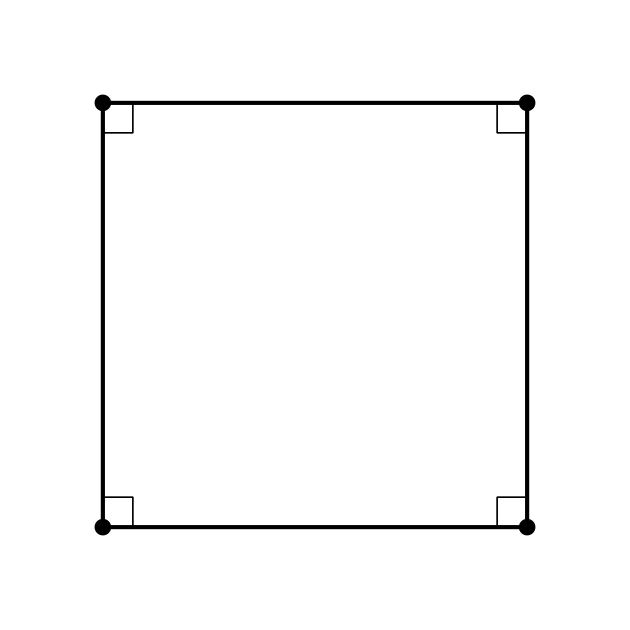 B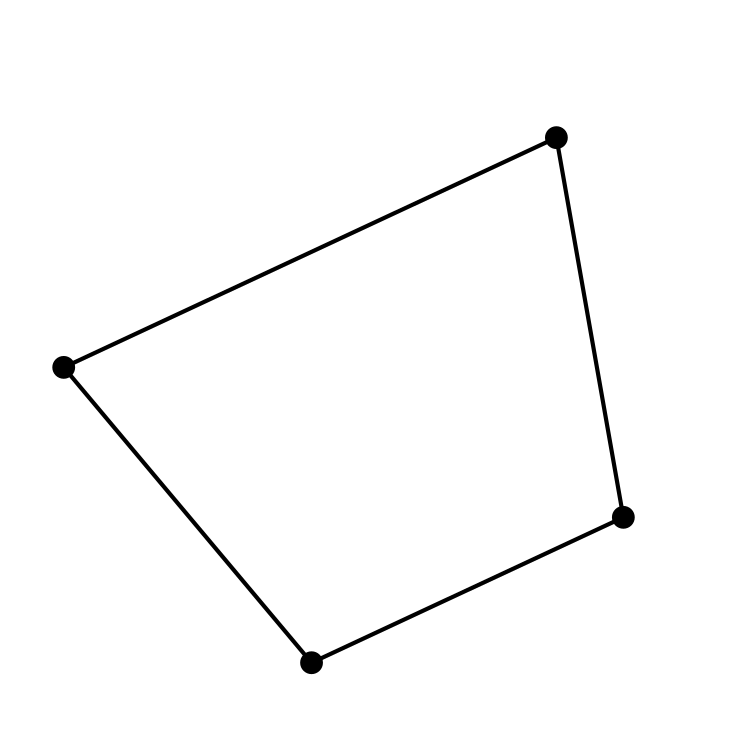 C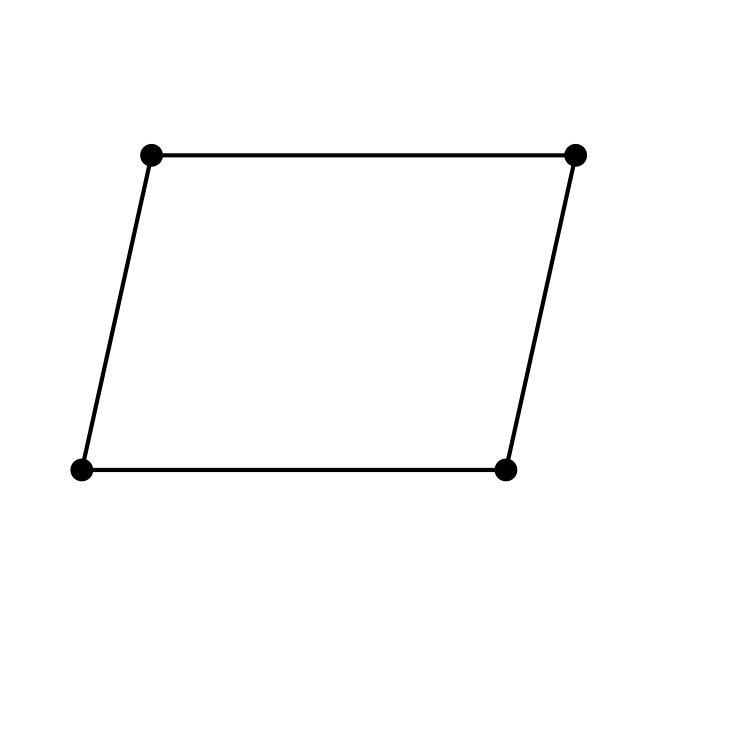 4.2: Inscribed Angles and Circumscribed CirclesThe images show 3 quadrilaterals with circumscribed circles.A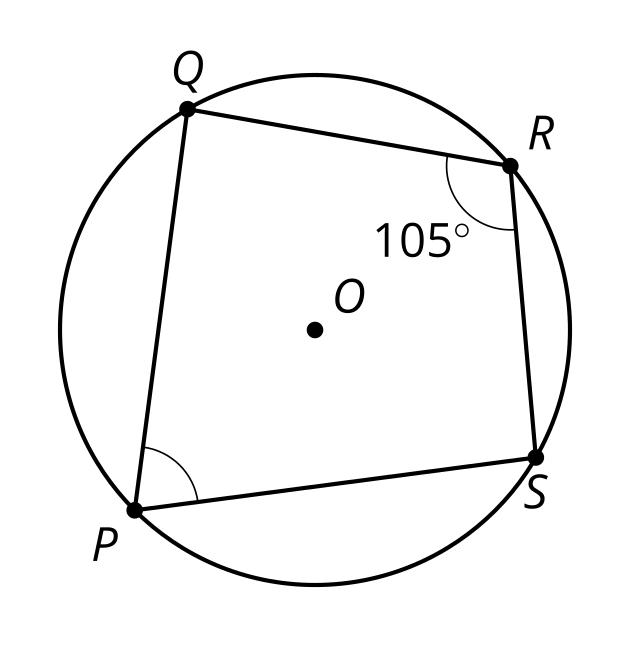 B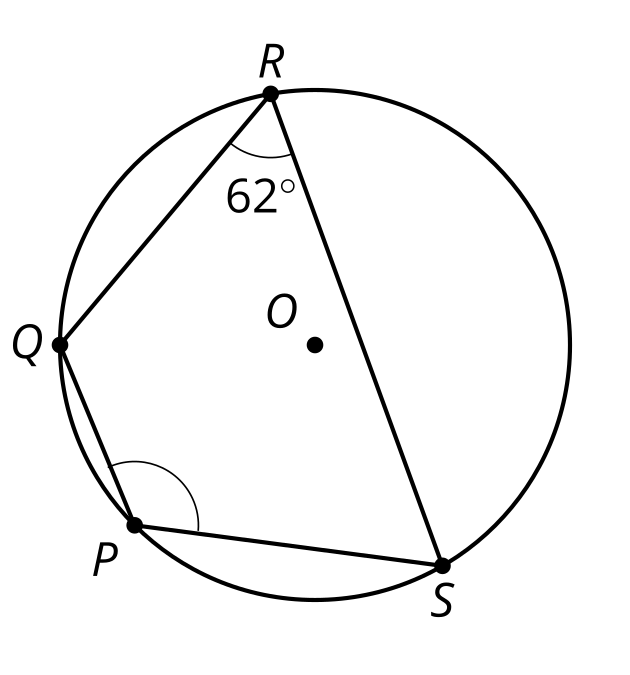 C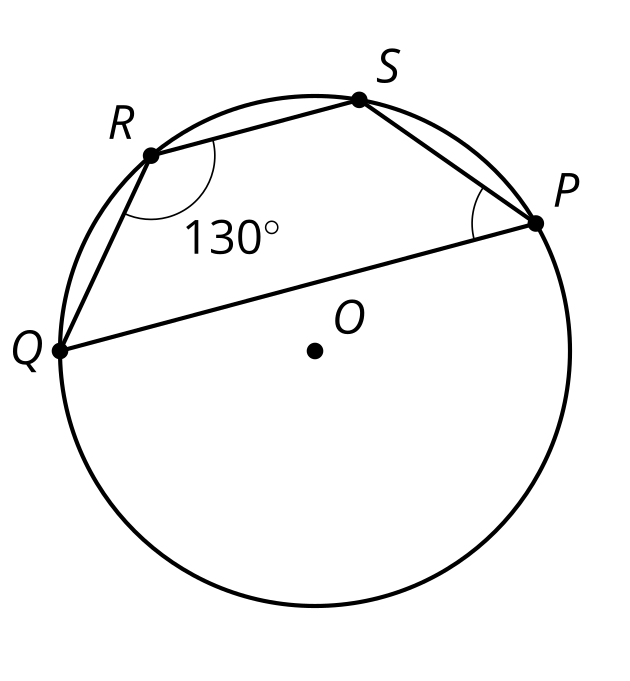 For each one, highlight the arc from  to  passing through . Then, find the measures of:the arc you highlightedthe other arc from  to angle Here is another quadrilateral with a circumscribed circle. What is the value of ? Explain or show your reasoning.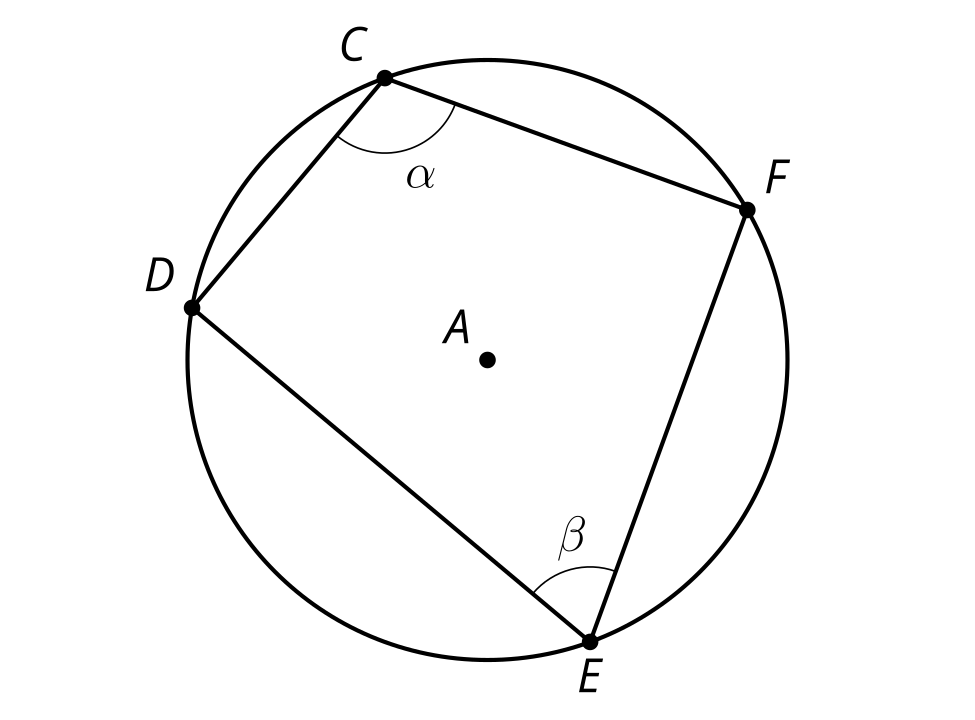 Are you ready for more?Brahmagupta’s formula states that for a quadrilateral whose vertices all lie on the same circle, the area of the quadrilateral is  where  and  are the lengths of the quadrilateral’s sides and  is half its perimeter.In the cyclic quadrilateral in the image, point  is the center of the quadrilateral’s circumscribed circle. Validate Brahmagupta’s formula for this particular quadrilateral by first finding the sum of the areas of the top and bottom triangles. Then, calculate the area again using Brahmagupta’s formula.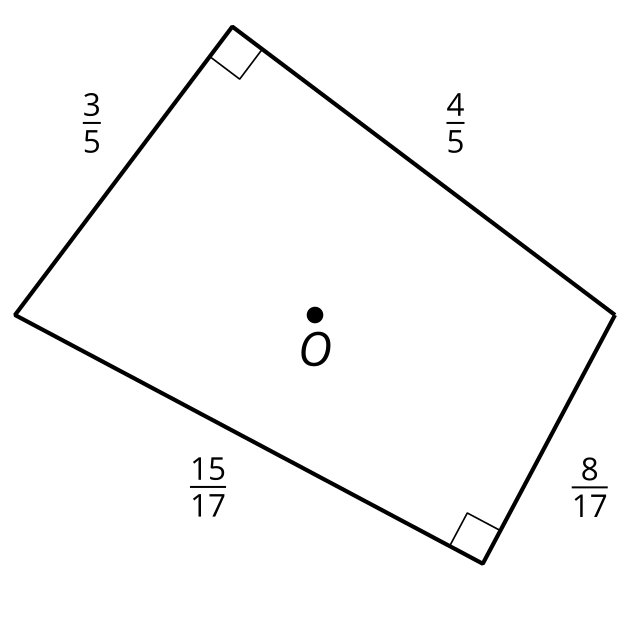 4.3: Construction AheadQuadrilateral  is a cyclic quadrilateral.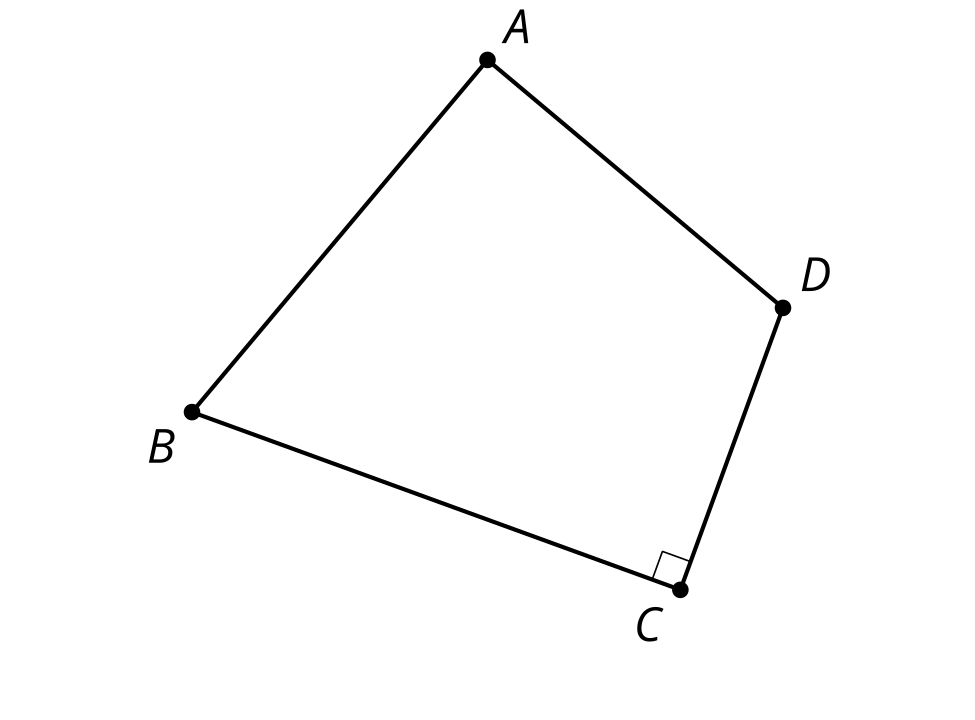 Draw diagonal . How will this diagonal relate to the circumscribed circle? Explain your reasoning.Construct the center of the circumscribed circle for quadrilateral . Label this point . Explain why your method worked.Construct the circumscribed circle for quadrilateral .Could we follow this procedure to construct a circumscribed circle for any cyclic quadrilaterals? Explain your reasoning.Lesson 4 SummaryA circle is said to be circumscribed about a polygon if all the vertices of the polygon lie on the circle. If it is possible to draw a circumscribed circle for a quadrilateral, the figure is called a cyclic quadrilateral. Not all quadrilaterals have this property.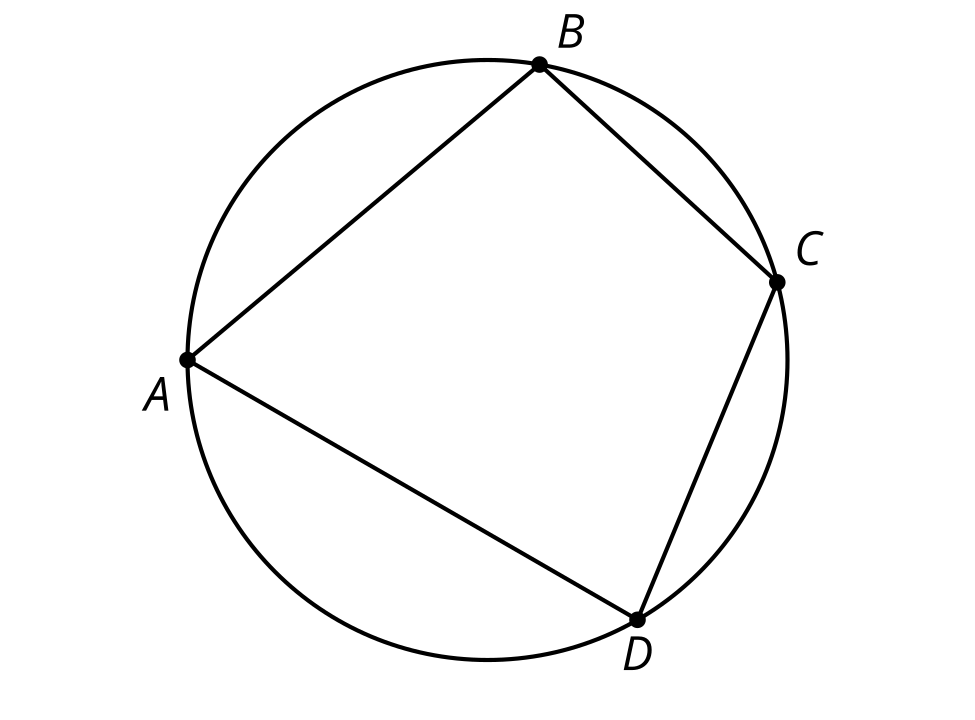 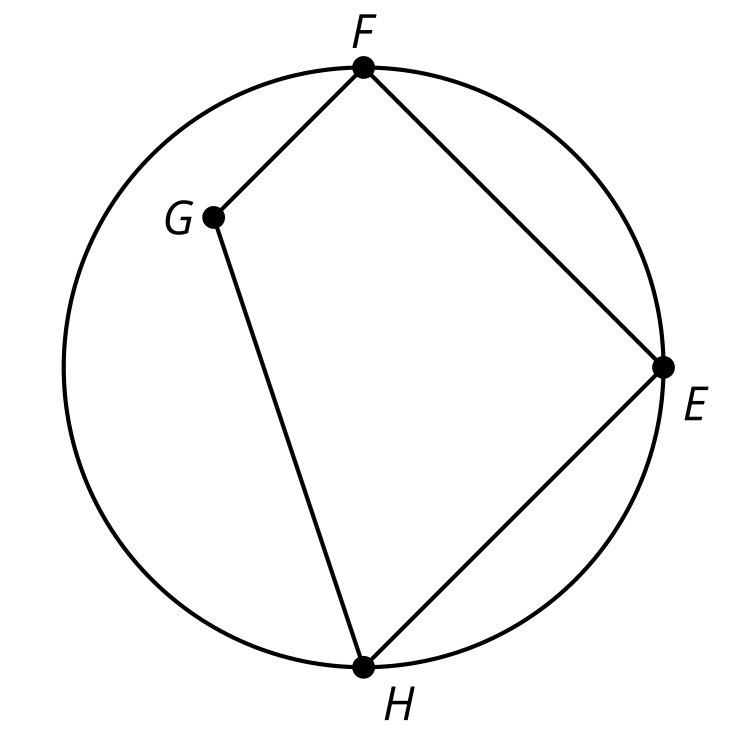 We can prove that the opposite angles of a cyclic quadrilateral are supplementary. Consider opposite angles  and , labeled  and .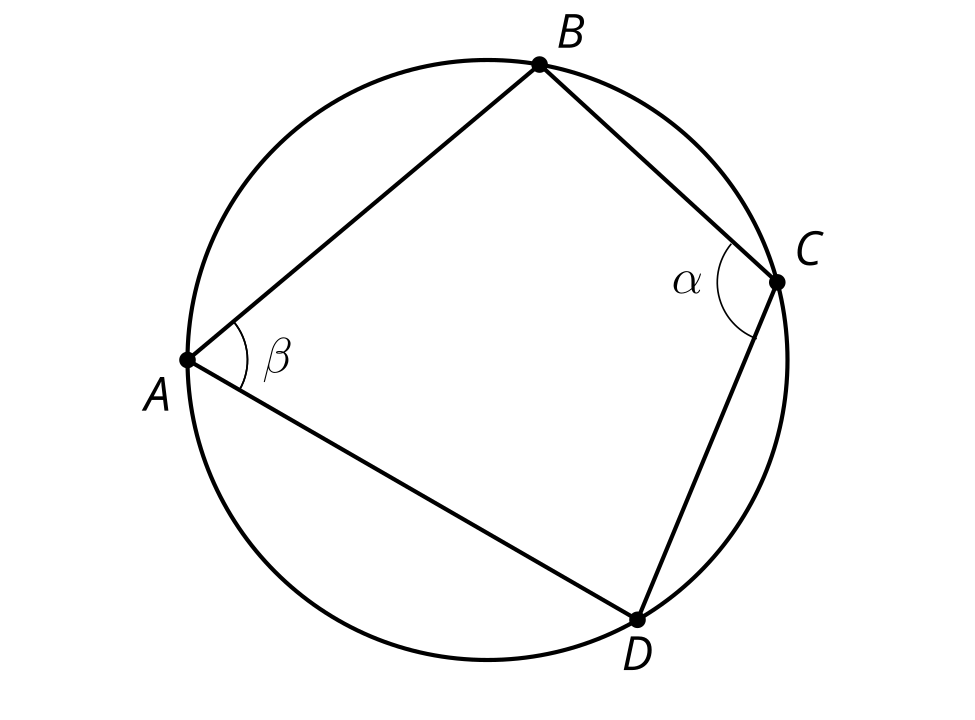 Angle  is inscribed in the arc from  to  through . Angle  is inscribed in the arc from  to  through . Together, the 2 arcs trace out the entire circumference of the circle, so their measures add to 360 degrees. By the Inscribed Angle Theorem, the sum of  and  must be half of 360 degrees, or 180 degrees. So angles  and  are supplementary. The same argument can be applied to the other pair of opposite angles.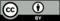 © CC BY 2019 by Illustrative Mathematics®